Бойороk                                                                         Распоряжение01  март  2024 й		             №06-р                        01   марта 2024 г.Об утверждении плана мероприятий по безаварийному  пропуску  весеннего  половодья  на  территории  сельского  поселения  Улу-Телякский сельсовет муниципального района Иглинский район в 2024году	В  целях заблаговременного  обеспечения своевременной, качественной подготовки и защиты населения и территорий, гидротехнических сооружений, мостов, коммунально-энергетических сетей, инженерных коммуникаций, а также минимализации ущерба  от  негативных  последствий весеннего  половодья на территории  сельского поселения  Улу-Телякский сельсовет  в 2024 году 	1.Утвердить  следующий  состав противопаводковой  комиссии    сельского  поселения Улу-Телякский  сельсовет муниципального  района  Иглинский	  район: 	Председатель  комиссии:	Чингизов Р.Р.-  глава  СП  Улу-Телякский  сельсовет; 	Члены  комиссии:   	Абаюмов Д.С.-  начальник ЛПДС «Улу-Теляк» (по согласованию);	Закиров И.Ф.-директор Улу-Телякской СОШ (по согласованию);	Агапов Д.А.-депутат Совета СП;	Ахметова А.Л.- участковый  инспектор (по согласованию).   	 Секретарь  комиссии: Агарова И.И.- землеустроитель администрации   сельского поселения  Улу-Телякский  сельсовет.	2. Утвердить  прилагаемый план  мероприятий   по безаварийному  пропуску  весеннего  половодья  на  территории  сельского  поселения  Улу-Телякский сельсовет муниципального района Иглинский район в 2024году.	3. Рекомендовать руководителям объектов экономики, учреждениям  сельского поселения выполнить все необходимые меры для безаварийного пропуска паводковых вод и осуществить качественную подготовку аварийно-спасательных технических, инженерных  средств, по выполнению плана мероприятий по безаварийному  пропуску  весеннего  половодья  на  территории  сельского  поселения  Улу-Телякский сельсовет муниципального района Иглинский район в 2024году. 	4. Контроль  за  исполнением  настоящего  распоряжения   оставляю  за  собой.Глава  сельского поселения                                                                          Р.Р. Чингизов								       Приложение 								       к распоряжению  главы  сельского								       поселения Улу-Телякский сельсовет								       муниципального района Иглинский								       район Республики Башкортостан								       от «01» марта 2024г. № 06-рП Л А Н    М Е Р О П Р И Я Т И Йпо безаварийному  пропуску  весеннего  половодья на территории сельского поселения Улу-Телякский сельсовет муниципального района Иглинский район в 2024 году.  Агарова Ирина Ивановна83479524422БАШКОРТОСТАН РЕСПУБЛИКАҺЫИГЛИН РАЙОНЫ
МУНИЦИПАЛЬ РАЙОНЫНЫҢ 
ОЛО  ТЕЛӘК АУЫЛ СОВЕТЫАУЫЛ  БИЛӘМӘҺЕХАКИМИӘТЕ(БАШКОРТОСТАН РЕСПУБЛИКАҺЫИГЛИН РАЙОНЫОЛО  ТЕЛӘК АУЫЛ СОВЕТЫ)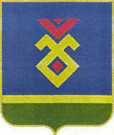 АДМИНИСТРАЦИЯСЕЛЬСКОГО  ПОСЕЛЕНИЯУЛУ-ТЕЛЯКСКИЙ СЕЛЬСОВЕТ   МУНИЦИПАЛЬНОГО РАЙОНА ИГЛИНСКИЙ РАЙОН
РЕСПУБЛИКИ  БАШКОРТОСТАН(УЛУ-ТЕЛЯКСКИЙ СЕЛЬСОВЕТ   ИГЛИНСКОГО РАЙОНА РЕСПУБЛИКИ  БАШКОРТОСТАН)№МероприятияСроки исполненияИсполнитель1.Провести заседание  противопаводковой   комиссии19.03.2024г Председатель комиссии2Оценка состояния  гидротехнических сооружений на территории сельского  поселения, их  готовности  к  безаварийному  пропуску половодья с  составлением  актадо 25.03.2024г.Паводковая  комиссия, землеустроитель   администрации  СП3.Определить перечень населенных пунктов, хозяйств, объектов, материальных ценностей, которые могут быть подвергнуты затоплениюдо 25 марта 2024г.Администрация с/с,руководителиорганизаций4.  Проверить состояние плотины  прудов в поселке, водосбросов, запорной арматуры, при необходимости провести их  ремонтдо 25 марта 2024г. .постоянно на период половодьяАдминистрация с/с, ЛПДС  «Улу-Теляк», МУП «Водоканал»(по согласованию)5.Вести  ежедневный  подъем  уровня  воды в р. СимЕжедневно, начиная с  дня  таяния  снегаПредседатель комиссии6.Провести инструктаж с населением  и всеми работниками, связанными с пропуском паводкадо 1 апреля 2024г.Администрация с/с,руководители организаций(по согласованию)7.Провести вывозку неорганизованного  и организованного скопления бытовых отходов в населенных пунктахдо 25 марта 2024г.Администрация с/с8.Завезти продукты питания в д. Казаяк-Кутуш, Симские хуторадо 25 марта  2024г.Руководитель РАЙПО (по согласованию)9.До половодья привести в готовность плав.средствадо 25  марта 2024г. председатель комиссии10.Эвакуирование  населения, скота,   материальных ценностей из мест  затоплениядо начала паводкаадминистрация с/с, паводковая комиссия11.Обеспечить своевременные работы по вскрытию водоотводов  малых мостов и труб в поселкедо 25 марта  2024г.Председатель комиссии12.Обеспечить водоотводы в восточной части поселка за жел. дорожной линией, жел. дорожный мост, ул.Новиковадо 25 марта 2024г.Администрация с/с,паводковая комиссия13Подготовить  технику  для  проведения мероприятия  при  возникновении ЧС в период паводка  2024 годадо 25.03.2024 г.Руководители предприятий и организаций(по согласованию)14.Обеспечение охраны общественного порядка в местах возможной эвакуации людей, сопровождение аварийно-спасательных  бригад к месту проведения работ.На период половодьяУчастковый МВД России по Иглинскому району(по согласованию) 15.Уточнить систему  связи и порядок оповещения населения об угрозе подтопления. Назначить в подтапливаемых населенных  пунктах ответственных   лиц по оповещению связи и оповещению населениядо 25.03.2024г. Председатель комиссии16Подготовка  помещений для  возможной эвакуации  населения из зон затоплениядо 25.03.2024г.Председатель комиссии ВРА Улу-Теляк (по согласованию)